Escucha el podcast y contesta las siguientes preguntas. Para entregar.Nombre: _______________________________________________________¿Qué lenguas habla tu madre o padre? ¿Cuál lengua habla o hablan más fluidamente?¿Cuál fue la primera vez que al papá de Bradley le llamaron “beaner” (frijolero)? ¿Qué crees que significa esa palabra? ¿Por qué el papá de Bradley no siente que habla español con fluidez? ¿Qué dice Bradley a su abuelita en el teléfono?¿Por qué crees que el español dejó de hablarse en la casa de Bradley? ¿Crees que el papá de Bradley mató el español en su casa? ¿Por qué?	Evelyn Durán Urrea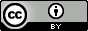 